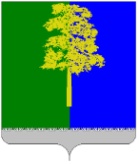 Муниципальное образование Кондинский районХанты-Мансийского автономного округа – ЮгрыАДМИНИСТРАЦИЯ КОНДИНСКОГО РАЙОНАПОСТАНОВЛЕНИЕВ соответствии со статьями 39.37-39.42 Земельного кодекса Российской Федерации, пунктом 2 статьи 3.3 Федерального закона от 25 октября 2001 года № 137-ФЗ «О введении в действие Земельного кодекса Российской Федерации», на основании ходатайства акционерного общества «Транснефть - Сибирь», администрация Кондинского района постановляет:1. В целях строительства и эксплуатации защитных сооружений магистрального нефтепровода местного значения «Защитные сооружения ППМТ р. Евра, 29 км, 31 км МТ ШТ. Урайское УМН. Строительство»,
на основании ходатайства акционерного общества «Транснефть - Сибирь» (ИНН 7201000726, ОГРН 1027200789220) установить публичный сервитут 
на части земельных участков с кадастровыми номерами и адресами и на земли 
в границах кадастровых кварталов 86:01:1303001, 86:1304001 и 86:01:1305001 (приложение 1).2. Сведения о границах публичного сервитута (приложение 2).3. Публичный сервитут устанавливается на срок с 01 ноября 2023 года 
по 31 октября 2072 года.4. Срок, в течение которого использование частей земельных участков, 
в соответствии с их разрешенным использованием, будет невозможно или существенно затруднено (при возникновении таких обстоятельств) в связи с осуществлением сервитута - 6 месяцев.5. Акционерное общество «Транснефть - Сибирь» обязано привести части земельных участков, на которые установлен публичный сервитут, в состояние пригодное для дальнейшего использования в соответствии с разрешенным использованием, в срок не позднее чем 3 месяца после завершения строительства, а также снести объекты, размещенные им на основании публичного сервитута, и осуществить при необходимости рекультивацию частей земельных участков в срок не позднее чем 6 месяцев с момента прекращения публичного сервитута.6. Публичный сервитут считается установленным со дня внесения сведений о нем в Единый государственный реестр недвижимости.7. Контроль за выполнением постановления возложить на заместителя главы района, курирующего вопросы природных ресурсов и экологии.са/Банк документов/Постановления 2023Приложение 1к постановлению администрации районаот 04.09.2023 № 933Кадастровые номера и адреса части земельных участков, на которые устанавливается публичный сервитутПриложение 2к постановлению администрации районаот 04.09.2023 № 933Сведения о границах публичного сервитута, расположенного по адресу:Кондинский район, Ханты-Мансийский автономный округ – Юграот 04 сентября 2023 года№ 933пгт. МеждуреченскийОб установлении публичного сервитутаГлава районаА.А.Мухин№п/пКадастровый номер земельного участкаАдрес земельного участка1.86:01:1305001:526Ханты-Мансийский автономный округ – Югра, Кондинский район, 29 км магистрального нефтепровода «Шаим-Тюмень»2.86:01:0000000:11723Ханты-Мансийский автономный округ – Югра, Кондинский район, 31 км магистрального нефтепровода «Шаим-Тюмень»3.86:01:0000000:10686Ханты-Мансийский автономный округ – Югра, Кондинский район, Урайский лесхоз4.86:01:1304001:2640 Ханты-Мансийский автономный округ – Югра, Кондинский район, Урайский территориальный отдел – лесничество, Урайское участковое лесничество, Пойменное урочище, квартал 9Описание границ публичного сервитутаСтроительство и эксплуатация защитных сооружений магистрального нефтепровода местного значения «Защитные сооружения ППМТ р. Евра, 29 км, 31 км МН ШТ. Урайское УМН. Строительство»Описание границ публичного сервитутаСтроительство и эксплуатация защитных сооружений магистрального нефтепровода местного значения «Защитные сооружения ППМТ р. Евра, 29 км, 31 км МН ШТ. Урайское УМН. Строительство»Описание границ публичного сервитутаСтроительство и эксплуатация защитных сооружений магистрального нефтепровода местного значения «Защитные сооружения ППМТ р. Евра, 29 км, 31 км МН ШТ. Урайское УМН. Строительство»Местоположение публичного сервитута: Ханты-Мансийский автономный округ - Югра, Кондинский районМестоположение публичного сервитута: Ханты-Мансийский автономный округ - Югра, Кондинский районМестоположение публичного сервитута: Ханты-Мансийский автономный округ - Югра, Кондинский район Система координат МСК86_Зона_2 Система координат МСК86_Зона_2 Система координат МСК86_Зона_2Перечень характерных точек границ публичного сервитутаПеречень характерных точек границ публичного сервитутаПеречень характерных точек границ публичного сервитутаОбозначение характерных точек границыКоординаты, мКоординаты, мОбозначение характерных точек границыXY1231829699,532425414,522829630,412425334,073829630,582425333,064829639,202425324,645829640,262425323,596829637,862425320,277829635,422425321,608829624,912425327,309829624,562425327,2610829632,112425297,5611829637,712425275,6512829628,942425273,4313829625,592425286,6314829614,682425329,5815829617,692425333,0816829607,042425342,4917829609,442425345,8218829622,442425338,6019829694,992425423,0520829696,132425423,4621829693,642425429,9822829728,372425443,0123829741,542425408,3324829706,812425395,29---25827395,322426101,7726827409,532426088,5027827406,992426085,2828827389,402426096,2629827377,942426082,2930827364,572426066,0031827365,752426047,3432827368,272426007,3833827369,822425982,8734827371,692425953,2435827265,732425835,6836827259,012425841,6337827362,472425956,4538827360,512425988,2439827359,982425995,8740827356,122426057,0641827355,422426068,0942827355,362426068,9843827382,582426102,2244827367,562426116,0145827370,102426119,2246827387,282426107,8047827405,262426129,7648827401,572426132,7949827391,552426120,6150827345,412426158,6051827382,142426203,2652827410,512426180,0453827412,162426145,6954827407,262426139,7555827417,912426131,0356827395,142426103,19 Условные обозначения:                              - граница публичного сервитута Условные обозначения:                              - граница публичного сервитута Условные обозначения:                              - граница публичного сервитута